Magyar Lovas Szövetség - Díjlovagló SzakágORSZÁGOS BAJNOKSÁG 2019GYERMEK KATEGÓRIAORSZÁGOS BAJNOK: Felvinczi Lilla (8.c)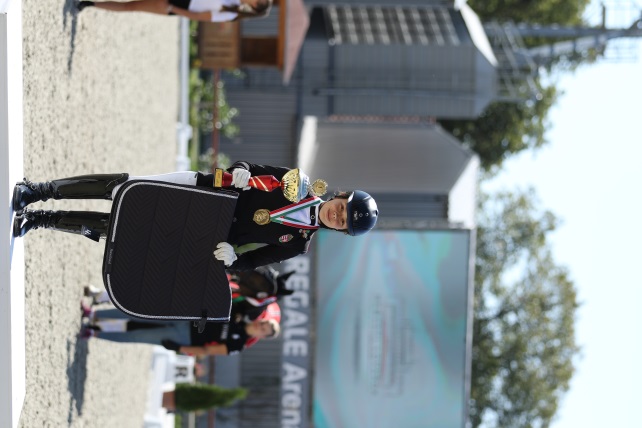 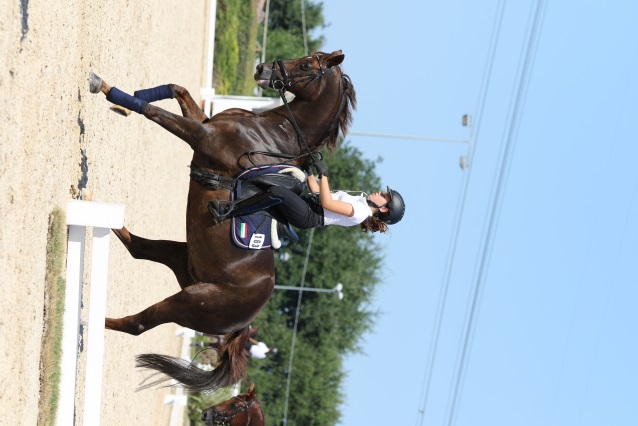 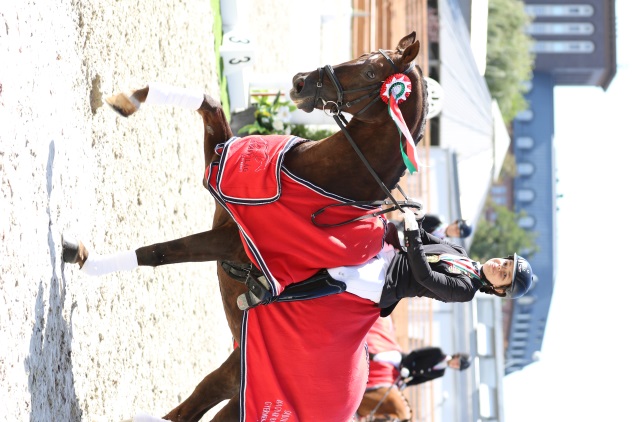 